5 plus years of cumulative experience in the area of Banking Transaction Processing, General Ledger (GL) Reconciliation, Training, People Management& Customer Centric ApproachSKILLS & EXPERTISE PROFILE DESCRIPTIONCAREER SNAPSHOTHIGHLIGHTS OF KEY RESPONSIBILITIESREFERENCES WILL BE PROVIDED ON DEMAND.UMAIRUMAIR.334186@2freemail.com  Visa status: Employment  Visa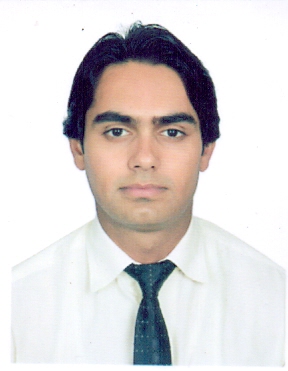 CUSTOMER SERVICECALL HANDLINGPEOPLE MANAGEMENTCASH HANDLINGESCALATION HANDLINGCOMMUNICATION SKILLSHIGHLIGHTSReceived Outstanding Performance  Appraisal for  the Last 2 consecutive years i.e. 2012 & 2013Currently working in Al Razouki Exchange as a junior cash Officer. Worked with AL Habib Bank Ltd. Pakistan as a cash Officer for almost 2 years.Strong knowledge of processing counter transactions with accuracy. Part of my profile was to examine various events occurred in a failed transaction / payment and take appropriate actions to rectify the same.Strong knowledge Inward & outward Remittances, Bankers Cheques,Credit card payments,Wps salary system etc.Extremely precise and detail oriented work habits and equally Adaptable & dependableDealing with foreign currency in the absence of main cashier.ORGANIZATIONORGANIZATIONROLETENUREAl Razouki international Exchange UAEJunior cash Officer   Junior cash Officer   September 2014 till dateAL Habib Bank Limited -PakistanMain Cash officerMain Cash officerJanuary-07-2013 to September 2014Muslim Commercial BankCash OfficerCash OfficerAug 2011 to 2013.AL RAZOUKI International Exchange UAEPosition: Cash OfficerFrom September 2014 till dateJob DescriptionStrong knowledge of cash handling cash sorting and all features regarding currency.Dealing the customers at counter more than 100 per day average.Amount send in different countries through Western Unioun, Transfast, Express money, IME,SPEED REMIT,HIMAL REMIT etc,Dealing with Foreign Currency (FCY)Consulting with compliance manager to resolve difficult compliance issues. Processing daily Remittances Reporting into central bank server, and preparing hard copy of the same for office record. Managing the accounts of the customers.Work done with marketing Department.Dealing with client.Manage the junior teller and handle effectively the branch counter area.Control of the branch's daily operations in cash teller service, Funds transfer, money market and inter branch transfers.In charge of the entire operations of the branch in the absenceOf the branch unit in charge.Consistently meet and exceed service standards by taking ownership to customer problems and inquiries by handling it till its final resolution.Wide range of remittance based transactions and in charge of swift.Deliver timely, friendly and error free service to fulfill customer requirement.ALHabib Bank Ltd. (Wah Cantt-Pakistan)From January 2013 to September 2014.Job Description:Handling cash inflow and outflowProcessing of Inward & Outward clearing cheques that are received to the branch on a daily basis. Also, I have worked in a centralized Clearing Unit where Inward Clearing Cheques are received from all the branches.Reconciliation of GL accounts by verifying it with the daily transaction against System Generated Reports.Arranged for Banker’s cheque to the account holders by using his / her account held with our bank.Operate ATM cash IN and cash out and also generate the report and tally with ATM GL Account.ACADMIC PROFILE BECHELOR OF COMMERCE FROM PUNJAB UNIVERSTY OF PAKISTAN.Intermediate in commerce (HSSC) Govt - M.A.O College Lahore.Secondary School Certificate (SSC) with science subjects.TECHNICAL PROFICIENCYHave extensively worked on MYSIS & Cashier system in order to carry out day to day cash related transactions with accuracy.IRM (Inward Remittances), Inward Name Mismatch, Internet Banking , LCY (Local Currency)Internal Transfer -- Salaries Payments, Internal Bank TransferTECHNICAL SKILLSMS WORD, POWER POINT, EXCEL – 2012,Windows InstallationDOB: 05 MAY 1990LANGUAGES KNOWN - ENGLISH, URDU, PUNJABI, HINDI.